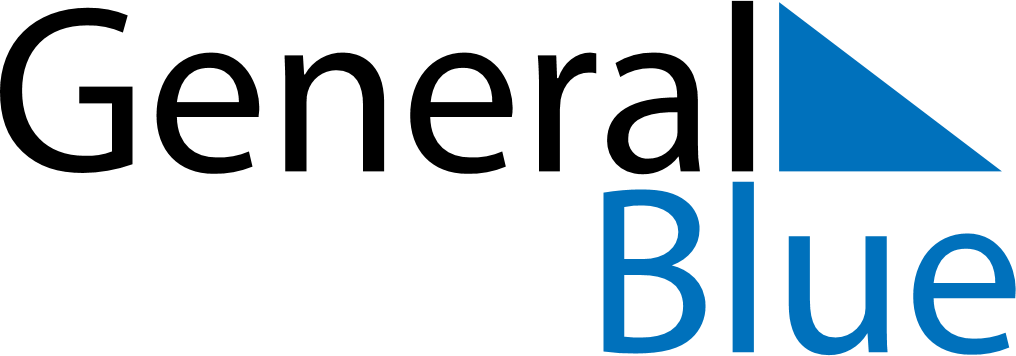 January 2022January 2022January 2022January 2022AlbaniaAlbaniaAlbaniaMondayTuesdayWednesdayThursdayFridaySaturdaySaturdaySunday112New Year’s DayNew Year’s DayNew Year Holiday34567889New Year Holiday (substitute day)10111213141515161718192021222223242526272829293031